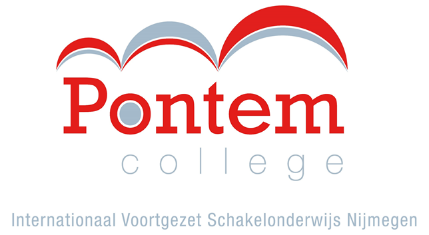 Het toelatingsbeleid van het Pontem College Algemene toelatingsvoorwaardenHet Pontem College is een school voor voortgezet onderwijs voor leerlingen die de Nederlandse taal niet of onvoldoende beheersen om een schoolloopbaan in het Voortgezet Onderwijs (VO) of in het MBO of VAVO te kunnen volgen.De leerlingen zijn op het moment van aanmelding in de leeftijd van 12 t/m 17 jaar.De school staat open voor alle levensbeschouwingen en nationaliteiten en stelt daarbij als voorwaarde dat zowel de leerling als zijn ouder(s)/verzorger(s) zich respectvol en positief betrokken opstellen naar de school, de leerlingen en hun levensbeschouwelijke achtergrond, de werknemers en alle partijen die met de school verbonden zijn.AanmeldingDe aanmelding kan mondeling, schriftelijk of telefonisch plaatsvinden gedurende het gehele schooljaar. Er is sprake van aanmelding als ouder(s)/verzorger(s)/voogd mondeling, schriftelijk of telefonisch kenbaar maken dat zij willen dat hun zoon/dochter onderwijs gaat volgen op het Pontem College. Na de aanmelding stuurt de intakecoördinator ouder(s)/verzorger(s)/voogd via mail een bevestiging en het digitale aanmeldformulier. Binnen 10 werkdagen na ontvangst van het volledig ingevulde aanmeldformulier vindt een intakegesprek plaats.Tijdens de aanmelding en in de uitnodiging voor de intake maakt de school aan ouders/verzorgers duidelijk dat de volgende documenten overhandigd dienen te worden bij de inschrijving:Het identiteitsdocument van de leerling De datum van binnenkomst in NederlandEen officieel document met daarop het BSN-nummer van de jongere. Indien aanwezig: Schoolgegevens van toeleverende scholen  Onderwijskundig rapport  LWOO/PRO-beschikking  Eventuele relevante toetsgegevensInschrijvingBij de inschrijving wordt gebruik gemaakt van het intakeformulier van het Pontem College. De intake dient te geschieden onder begeleiding en aanwezigheid van de wettelijke representant(en). Begeleiders kunnen de nieuwe leerling bijstaan tijdens het intakegesprek. Tijdens het intakegesprek worden de administratieve gegevens van de leerling genoteerd en wordt de leerling actief betrokken bij de intake voor zover de taligheid van de betreffende leerling dat toelaat.Tijdens het gesprek met de voogd/ouder(s) komen in ieder geval altijd de volgende zaken aan de orde: De woon-/thuissituatie van de leerling. De talenkennis van de leerling.Het schoolverleden van de leerling. Eventueel sociaal emotionele en/of medische aspecten van de leerling. Eventueel (psychisch) somatische aspecten betreffende de leerling. De intakefase wordt afgerond met een voorlopig uitstroomprofiel. Het uitstroomprofiel bevat het schooljaar van plaatsing in het reguliere onderwijs in vo of mbo en de leerweg.PlaatsingBinnen 10 werkdagen na het intakegesprek wordt de leerling in een groep geplaatst, in het geval van een volledig dossier en plaatsingsruimte. Het voorlopig uitstroomprofiel is leidend bij plaatsing in een groep. Het maximum aantal leerlingen dat we per groepsprofiel in een groep plaatsen:Indien in het geval van plaatsing de maximale groepsgrootte is bereikt, wordt de jongere in de Startklas geplaatst. Dit is een tijdelijke opvanggroep waarbij de jongere toch alvast onderwijs kan volgen totdat er ruimte komt in een reguliere groep. Toelatingsbeleid voor leerlingen die meer dan één schooljaar Nederlands onderwijs hebben gevolgd Met behulp van leerstofonafhankelijke toetsen voor Nederlands en rekenen wordt nagegaan wat het taal- en rekenniveau is van de leerling. Op basis van de resultaten brengt de plaatsingscommissie een advies uit met betrekking tot het vervolgtraject op het Pontem College of elders.Toelating onder voorwaardenIndien in de voorgeschiedenis van een leerling in het Nederlands onderwijs er aanwijzingen zijn dat er sprake van was dat de leerling in aanraking is geweest met politie en/of justitie dan wel betrokken is geweest bij ernstige gedragsincidenten, wordt de leerling onder voorwaarden toegelaten. In de voorwaarden wordt gerefereerd aan de gedragscode en de leerlingenstatuur (zie website). De voorwaarden worden besproken met ouder(s)/verzorger(s)/voogd en met de leerling, en worden schriftelijk vastgelegd en ondertekend. Toelatingsbeleid voor leerlingen die extra ondersteuning nodig hebbenIndien tijdens de aanmelding dan wel de intake blijkt dat de leerling wellicht extra ondersteuning nodig heeft, doet het Pontem College onderzoek met in achtneming van het wettelijk kader omtrent Passend Onderwijs. Wanneer blijkt dat de leerling extra ondersteuning nodig heeft, onderzoekt het Pontem College in hoeverre zij hierin kan voorzien.Uit het onderzoek moet blijken of de leerling voldoet aan het gestelde kader binnen het SchoolOndersteuningsProfiel (SOP) van het Pontem College. Wanneer dit niet het geval is, draagt het Pontem College zorg voor het vinden van een passende onderwijsplek in het kader van de zorgplicht.GroepsprofielMaximale groepsgrootteVo: Praktijkonderwijs    16-16Vo: vmbo basis/ kader/ theoretisch    16-21Vo: vmbo-t/ havo/ vwo    16-21Maatwerk/ inburgering    16+16Mbo Entree / mbo 2    16+21Vavo- t of hoger    16+ 21